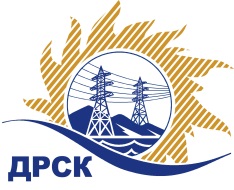 Акционерное Общество«Дальневосточная распределительная сетевая  компания»(АО «ДРСК»)Протокол 
вскрытия конвертов с заявками на участие в запросе предложений  
31705035161г. БлаговещенскСПОСОБ И ПРЕДМЕТ ЗАКУПКИ: Открытый электронный запрос предложений на право заключения договора  «Предпечатная подготовка, печать и верстка корпоративного журнала»  закупка  1211ПРИСУТСТВОВАЛИ: Два члена  постоянно действующей Закупочной комиссии АО «ДРСК» 2 уровня   Информация о результатах вскрытия конвертов:В адрес Организатора закупки поступило 2 (две) заявки (-ок,-ка) на участие в закупке, конверты с которыми были размещены   электронном виде на   Единой электронной торговой площадки (АО «ЕЭТП»), по адресу в сети «Интернет»: https://rushydro.roseltorg.ru.Вскрытие конвертов было осуществлено в электронном сейфе Организатора закупки на Единой электронной торговой площадки (АО «ЕЭТП»), по адресу в сети «Интернет»: https://rushydro.roseltorg.ru. автоматически.Дата и время начала процедуры вскрытия конвертов с заявками на участие в закупке: 04:00 (время московское) 17.05.2017  г.  Место проведения процедуры вскрытия конвертов с заявками участников: Единая электронная торговая площадка (АО «ЕЭТП»), по адресу в сети «Интернет»: https://rushydro.roseltorg.ru В конвертах обнаружены заявки следующих участников закупки:Решили: Утвердить протокол заседания закупочной комиссии по вскрытию конвертов, поступивших на открытый  запрос предложений.Ответственный секретарь Закупочной комиссии 2 уровня АО «ДРСК»	               М.Г. ЕлисееваИсп. Ирдуганова И.Н.397-147irduganova-in@drsk.ru№ 446/Пр-В 17.05.2017 г.№Наименование участника и его адресЦена заявки на участие в закупке1Общество с ограниченной ответственностью «Амурский медиа центр»  (675000, Российская Федерация, Амурская область, Благовещенск, Зейская, 323/1)
Заявка, подана 16.05.2017 г.  в 07:26Цена 735 000,00  руб.  без НДС  (867 300,00 руб. с НДС)2Общество с ограниченной ответственностью «АМУР МЕДИА КОНСАЛТИНГ»  (675000, Российская Федерация, Амурская область, г.Благовещенск, Зейская, 323/1)
 Заявка, подана 16.05.2017 г.  в 10:57Цена 711 000,00    НДС  не предусмотрен